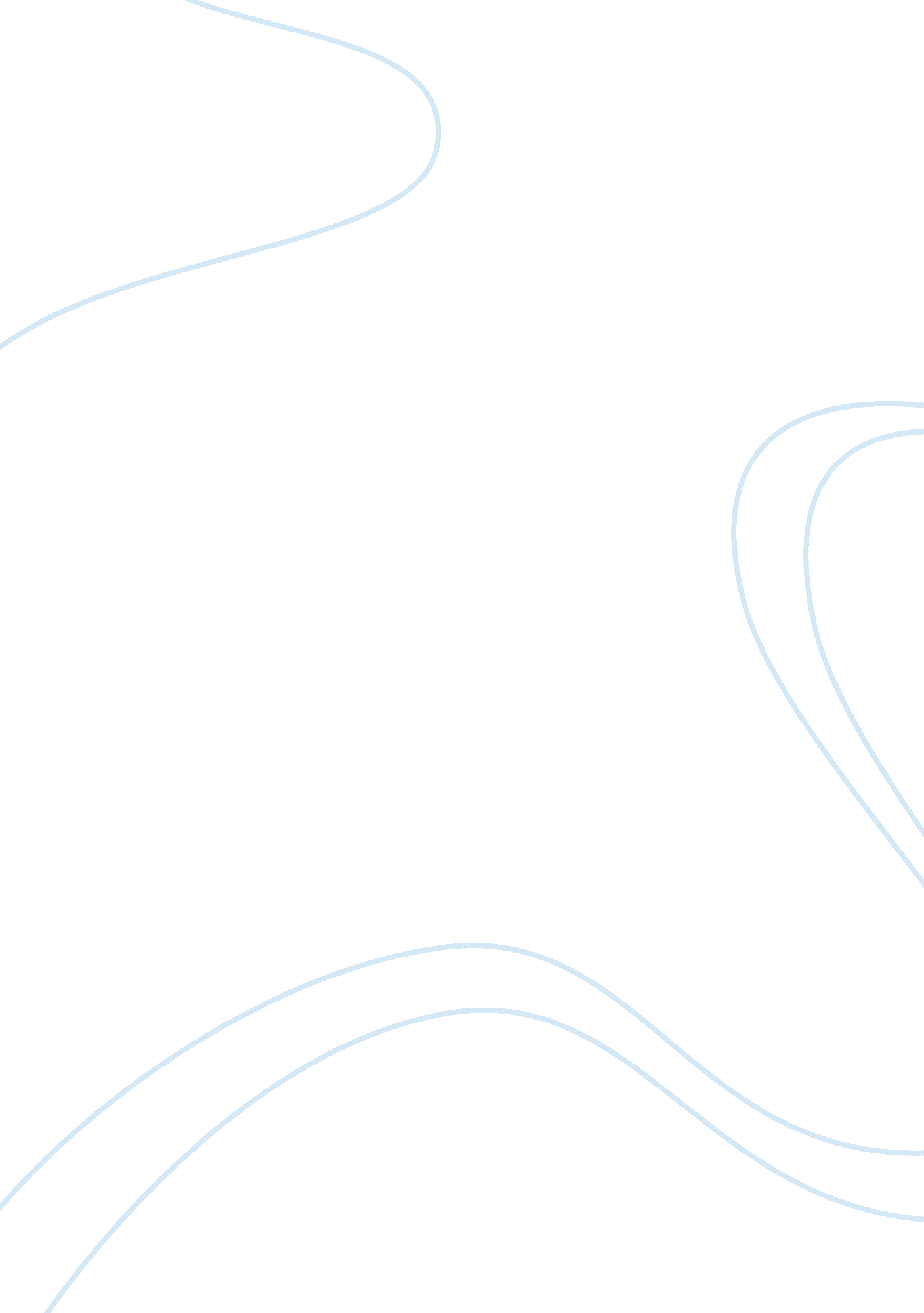 Evaluation of pest analysis of the general motor company essayBusiness, Industries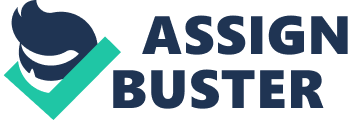 There are countless factors that exemplify an organisation and all these factors affect the determinations and the schemes which the organisation chooses to do. The factors might be external such as rivals, clients, providers and may hold a direct consequence on the operation of a company. These straight set uping factors are referred to as Micro environment. In the same manner the factors might be external and can impact the operation of the company indirectly such as societal, technological, political, legal and environmental. These facets are termed as Macro environment ( Palmer and Hartley, 2006 ) . The primary aim of any organisation is to attest profitable and successful ruse which is merely possible if the organisation is enlightened about the failings and can do maximal out of an chance when it strikes. To grok the concern environment of a company, PESTEL analysis can be utilized to measure political, environmental, economic, societal, technological and legal factors. PESTEL analysis helps measure the macro-environment better and later produce fruitful schemes. Another of import method of analysis is the SWOT which examines the external facets as menaces or chances and the internal factors as strengths or failings. These methods wholly constitute and assist deduce the most efficient scheme to accomplish the coveted end. A deep analysis will be conducted on the General Motor Company. A definite decision is later deduced showing the possible grounds which have led the company serious lacks in the past five old ages, the company being one of the oldest and undisputedly top most automobile makers all over the universe, and the possible determinations taken by the company heads which led to such ruinous results. Organisation Description And BackgroungFounded on September 16, 1908 famously known as GM, General Motors Company is a group from the United States of America, with its caput subdivision located in Detroit Michigan. The company is monolithic, with its constitution in 34 states and employees totaling approximately 244, 500 from all around the universe, including gross revenues and services in approximately 140 states. Harmonizing to the statistics in 2008, GM has ranked as the largest car manufacturer in the U. S and the 2nd largest in the universe. The General motor Group owns a series of universe category auto makers which makes GM group indisputably the universe ‘ s biggest car entity. The General Motors Company is headed by Edward Whitacre. Jr. as the Chairman of the Board of Directors and the Chief Executive Officer. With car trade names such as Buick, Cadillac, Chevrolet, GMC, Daewoo, Holden, Jiefang, Opel, Vauxhall and Wuling under its goon, it is a dashing undertaking to pull off this concern, which is spread in about every continent. In recent times the company has faced banging challenges, which has made the company take new concern schemes and reform itself. ( www. gm. om, 2010 )Geting concern in a individual state has its ain challenges, irrespective of the nature of concern, being invariably under the microscope and invariably steering itself harmonizing to the tendencies and the demands of the consumers is straight relative to gain the company makes. Furthermore if the company is transnational, the hazards, challenges and the chances multiply. In the twelvemonth 2007, the changeless hiking in oil monetary values had a deep impact on the automotive industry ; the impact was non merely by the altering retail wonts of the consumers but besides by the pricing force per unit area from the natural stuff. Furthermore, the industry besides faced invariably increasing external force per unit area from the public conveyance industry, as the consumers were restricting private vehicle use. ( ) The United States of America is one of the universe ‘ s largest consumers for light vehicles, rider autos and light trucks. This section was dominate by ‘ the large three ‘ viz. the General Motors, Ford Motors and Daimler-Chrysler, which account for about half of entire figure of autos and trucks in the automotive industry. Keeping about a monopoly in the car industry, ironically GM group is traveling through losingss in recent times. PESTEL will be unveiled on the General Motors Company which will accordingly give the schemes and the determinations taken. Economic Factors To get down with the economic factors, the whole continent was traveling through recession in the twelvemonth 2008 and everybody, right from clients to the natural stuff providers were restricting there disbursals which merely made the status more agony. This besides left a deep impact on the macro-environment which resulted in unemployment. As an car industry, besides being a merchant, GM group is besides a major consumer of assorted metals, fabric, gum elastic, plastic, vinyl and computing machine french friess. When the concern rhythm is at the phase of recession known as recovery, it becomes even hard for the possible clients to maintain up with the everyday buying wonts. This means that the clients purchase merely the things which are economical and are of absolute importance. The new protocols imposed by the Fiscal Policy Institute ( FPI ) resulted in a hiking on the organisation by the authorities which resulted in the addition of selling monetary values, therefore doing the vehicle out of range of purchase. Inflation every bit good as deflation marks a consecutive blow to the cost of merchandises and the services. For case, if more revenue enhancement is levied on clients, it implies diminished income which eventually consequences in lower outgo. All these fortunes straight affect the possible clients to turn away from GM and chose more low-cost and economic automotive merchandises. Furthermore, for international markets, the incompatibility in the exchange rate gave others an added advantage. Political Factors Political environment can be inferred as all the facets of the authorities which affect the gross revenues and the purchase straight or indirectly, i. e. any one of the aspect affects the operation of a company positively every bit good as negatively. The regulations of the authorities have ever been against the ignorance of the company towards environmental every bit good as safety ordinances since 1960. The company has been ever nescient towards safety equipments such as seat belts, airbags, ABS ( antilock braking system ) and environmental friendly merchandises such as big engines and catalytic convertors, with an thought to maintain its vehicle notoriously strong, unconventional and enjoyable. But the alteration in the norms worldwide took a heavy toll on the house. The universe now had new demands and new set of tendencies which had no topographic point for insecure and oil gulping engines. Furthermore, the counter image of the president of the United States of America George. W. Bush besides led to boycotting of American produced vehicles. This state of affairs intensified with the war between U. S. A and Iraq which resulted in farther deterioration of the gross revenues figures of General Motor Company throughout the universe. But someway, the new authorities regulations were passed to advance local gross revenues in the state by restricting imports and developing local companies which played a major function in the continuity of GM group through important times. Technological Factors As clip has progressed, so has engineering, which is a ruling factor in the public presentation of a house. As a affair of fact, companies should be ready to model themselves harmonizing to the demands of the clients which quickly alterations due to promotions in engineering and subsequent transmutations in the market. The company non merely makes full usage of the germinating engineering to invariably introduce itself for the cut pharynx competition by the challengers but besides uses it for making out to the clients and understanding their demands and comfort better. Technology is besides used by the company to make out to the clients more expeditiously through more effectual distribution channels. For General Motors Company the technological facet was analyzed through natural stuffs. The new improved merchandises made from plastic and fiber glass were non merely dependable but at the same clip more economical, which is a good measure towards both, the merchant every bit good as the consumer. Technology brings in good chances I add-on to new hurdlings excessively. Another discovery where engineering benefited the company was with the registration of the cyberspace in the systems. Not merely could clients put their orders online, but besides solve their questions, doing the concern trades effortless, thanks to the cyberspace. The GM group has found a program which is long term called as the business-to-business and business-to-customer. There is yet another factor about engineering that has resulted in the improvement of GM group ; it ‘ s the perceptual experience towards research and development ( R & A ; D ) . In recent times companies spend a batch more than earlier times on R & A ; D, guaranting entire safety, public presentation and economic system to the possible clients. General Motors takes particular attention about linking with faithful clients, even after the company has passed its adulthood phase and is now in the reform phase. The company has possible clients who are non volatile and will lodge to the trade name GM. Social factors Social facet is besides one of the critical parts for analysis of any house. The status is simpler when covering with a national entity but gets complex when a transnational house is under consideration, ground being each county has a different perceptual experience towards its purchasing wonts depending upon instruction, demand and assorted other characteristics such as urbanisation. Social factor has been a blessing to GM because the house is in being for about a decennary now. It has been a planetary leader in gross revenues and services for about 70 old ages. This is a factor which gives the company its name and position, which is treated with regard and associated with dependability and endurance. Sing the aforesaid positive societal factors, the company still had to endure reverses due to distinct values and attitude of the consumers and naA? ve schemes GM that imposed in some states. Cutback was the new tendency of the clients and GM had to accommodate itself to remain in the market. Hence, the bulky and devouring engines had to be replaced with high engineering fuel efficient 1s such as intercrossed. 